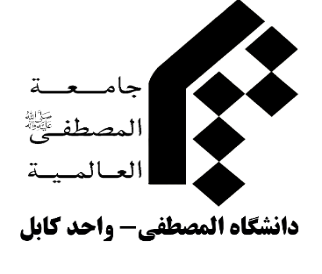 الف. مشخصات پایا‌ن‌نامه:نام و نام خانوادگی محصل: ..................................... کد تحصیلی: ................... رشته: .......................................... گرایش: ...........................آخرین مهلت تدوین: ......................... تاریخ ابلاغ به محصل: ...................... عنوان پایان‌نامه: ..........................................................................نام استاد راهنما: ................................................... نام استاد مشاور: ...................................................--------------------------------------------------------------------------------------------------ب. گزاش پیشرفت تحقیق:1. خلاصه‌ای از فعالیت‌های انجام شده در چارچوب طرح مصوب: ................................................................................................................................................................................................................................................................................................................................................................................................................................................................................................................................................................2. مسایل و مشکلات علمی و اجرایی: .............................................................................................................................................................................................................................................................................................................................................................................................................................................................................................................................................................................................3. موسسات و صاحب‌نظران مراجعه شده: .....................................................................................................................................................................................................................................................................................................................................................................................................................................................................................................................................................4. درصد پیشرفت کار: .....................................................................................................................................................................................................................................................................................................................................................................................................................................................................................................................................................................----------------------------------------------------------------------------------------------------ج. نظر استاد راهنما: .........................................................................................................................................................................................................................................................................................................................................................................................................................تاریخ و امضا ----------------------------------------------------------------------------------------------------د. نظر استاد مشاور: .........................................................................................................................................................................................................................................................................................................................................................................................................................تاریخ و امضا----------------------------------------------------------------------------------------------------ه. نظر مدیر گروه علمی- تربیتی :............................................................................................................................................................................................................................................................................................................................................................................................................................................................................................................................................................................................................................................................تاریخ و امضا